ZPRAVODAJ MISTROVSTVÍ PRAHY 4 2019/2020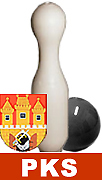 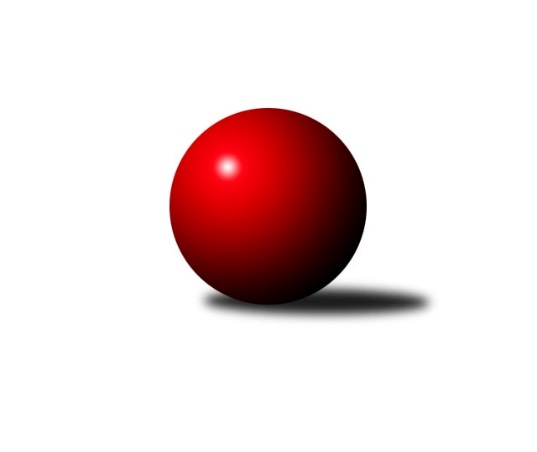 Č.5Výsledky 5. kolaSouhrnný přehled výsledků:SC Olympia Radotín B	- SK Rapid Praha B	7:1	2381:2131	8.0:4.0	2.10.SC Olympia Radotín C	- TJ Astra Zahradní Město C	1:7	2014:2270	2.0:10.0	2.10.TJ Sokol Praha-Vršovice D	- Slavoj Velké Popovice C	7:1	2156:1901	9.0:3.0	2.10.AC Sparta Praha C	- TJ Sokol Rudná D	7:1	2391:2139	10.0:2.0	2.10.PSK Union Praha C	- SK Meteor Praha E	2:6	2195:2200	6.0:6.0	3.10.Tabulka družstev:	1.	AC Sparta Praha C	5	5	0	0	31.0 : 9.0 	41.0 : 19.0 	 2258	10	2.	SK Meteor Praha E	4	4	0	0	24.0 : 8.0 	26.0 : 22.0 	 2261	8	3.	TJ Sokol Rudná D	4	3	0	1	22.0 : 10.0 	30.0 : 18.0 	 2216	6	4.	SC Olympia Radotín B	5	3	0	2	23.0 : 17.0 	33.5 : 26.5 	 2247	6	5.	TJ Astra Zahradní Město C	4	2	1	1	19.0 : 13.0 	27.5 : 20.5 	 2150	5	6.	TJ Sokol Praha-Vršovice D	5	2	1	2	21.0 : 19.0 	33.5 : 26.5 	 2159	5	7.	TJ Sokol Rudná E	4	1	1	2	15.0 : 17.0 	21.5 : 26.5 	 2197	3	8.	Slavoj Velké Popovice C	4	1	1	2	13.0 : 19.0 	21.5 : 26.5 	 2108	3	9.	PSK Union Praha C	5	1	0	4	13.0 : 27.0 	28.5 : 31.5 	 2251	2	10.	SC Olympia Radotín C	5	1	0	4	11.0 : 29.0 	17.0 : 43.0 	 1829	2	11.	SK Rapid Praha B	5	0	0	5	8.0 : 32.0 	20.0 : 40.0 	 2026	0Podrobné výsledky kola:	 SC Olympia Radotín B	2381	7:1	2131	SK Rapid Praha B	Eva Hucková	 	 211 	 214 		425 	 2:0 	 321 	 	143 	 178		Pavel Mach	Tatiana Vydrová	 	 181 	 186 		367 	 0:2 	 403 	 	183 	 220		Jaroslav Svozil	Miloš Dudek	 	 196 	 194 		390 	 2:0 	 316 	 	163 	 153		Jiří Potměšil	Pavel Šimek	 	 217 	 189 		406 	 1:1 	 397 	 	229 	 168		Pavel Eder	Radek Pauk	 	 209 	 192 		401 	 2:0 	 354 	 	181 	 173		Petr Švenda	Petr Klíma	 	 193 	 199 		392 	 1:1 	 340 	 	199 	 141		Roman Hašekrozhodčí: Nejlepší výkon utkání: 425 - Eva Hucková	 SC Olympia Radotín C	2014	1:7	2270	TJ Astra Zahradní Město C	Ondřej Hajný	 	 182 	 200 		382 	 1:1 	 412 	 	229 	 183		Tomáš Turnský	Daniel Burian	 	 175 	 154 		329 	 0:2 	 382 	 	182 	 200		Petr Majerníček	Milan Čermák	 	 157 	 138 		295 	 0:2 	 361 	 	184 	 177		Tomáš Doležal	Leoš Labuta	 	 164 	 168 		332 	 0:2 	 380 	 	202 	 178		Jan Seidl	Petr Hnilička	 	 165 	 149 		314 	 0:2 	 375 	 	199 	 176		Milan Mrvík	Jan Kalina	 	 172 	 190 		362 	 1:1 	 360 	 	165 	 195		Roman Mrvíkrozhodčí: Nejlepší výkon utkání: 412 - Tomáš Turnský	 TJ Sokol Praha-Vršovice D	2156	7:1	1901	Slavoj Velké Popovice C	Kateřina Šanderová	 	 142 	 123 		265 	 1:1 	 275 	 	156 	 119		Gabriela Jirásková	Josef Novotný	 	 189 	 204 		393 	 2:0 	 331 	 	157 	 174		Jan Kratochvíl	Luboš Kučera	 	 187 	 164 		351 	 1:1 	 347 	 	177 	 170		Ludmila Kaprová	Lukáš Pelánek	 	 184 	 210 		394 	 2:0 	 248 	 	104 	 144		Ivana Bandasová	Miroslav Kettner	 	 200 	 210 		410 	 2:0 	 362 	 	180 	 182		Tomáš Vinš	Karel Radil	 	 157 	 186 		343 	 1:1 	 338 	 	178 	 160		Josef Vodešilrozhodčí: Nejlepší výkon utkání: 410 - Miroslav Kettner	 AC Sparta Praha C	2391	7:1	2139	TJ Sokol Rudná D	Marek Pavlíček	 	 200 	 198 		398 	 2:0 	 365 	 	187 	 178		Zdeněk Mašek	Pavel Pavlíček	 	 224 	 216 		440 	 2:0 	 379 	 	196 	 183		Jana Fišerová	Jan Červenka	 	 220 	 213 		433 	 2:0 	 321 	 	166 	 155		Jan Štěrba	Tomáš Sysala	 	 168 	 162 		330 	 2:0 	 268 	 	133 	 135		Matyáš Vančura	Jiří Lankaš	 	 198 	 225 		423 	 2:0 	 351 	 	165 	 186		Jaroslav Mařánek	Tomáš Sůva	 	 190 	 177 		367 	 0:2 	 455 	 	213 	 242		Luboš Machulkarozhodčí: Nejlepší výkon utkání: 455 - Luboš Machulka	 PSK Union Praha C	2195	2:6	2200	SK Meteor Praha E	Naďa Elstnerová	 	 173 	 172 		345 	 0:2 	 362 	 	176 	 186		Petra Grulichová	Květuše Pytlíková	 	 203 	 188 		391 	 1:1 	 395 	 	208 	 187		Bohumil Fojt	Renata Göringerová	 	 177 	 176 		353 	 1:1 	 376 	 	173 	 203		Zuzana Edlmannová	Jindřich Zajíček	 	 180 	 179 		359 	 2:0 	 328 	 	157 	 171		Jana Fojtová	Helena Hanzalová	 	 176 	 179 		355 	 0:2 	 383 	 	190 	 193		Martin Povolný	Miloslav Fous	 	 191 	 201 		392 	 2:0 	 356 	 	174 	 182		Miroslava Martincovározhodčí: Nejlepší výkon utkání: 395 - Bohumil FojtPořadí jednotlivců:	jméno hráče	družstvo	celkem	plné	dorážka	chyby	poměr kuž.	Maximum	1.	Luboš Machulka 	TJ Sokol Rudná D	424.83	292.8	132.0	7.3	3/3	(455)	2.	Pavel Pavlíček 	AC Sparta Praha C	419.17	293.3	125.8	7.0	3/4	(440)	3.	Marek Dvořák 	TJ Sokol Rudná D	419.00	292.5	126.5	7.8	2/3	(429)	4.	Renata Göringerová 	PSK Union Praha C	414.44	287.0	127.4	8.1	3/3	(448)	5.	Miloslav Fous 	PSK Union Praha C	413.67	290.0	123.7	6.3	3/3	(441)	6.	Miroslav Klabík 	TJ Sokol Praha-Vršovice D	404.50	291.0	113.5	11.0	2/3	(432)	7.	Zdeněk Mora 	TJ Sokol Rudná E	401.50	291.8	109.7	10.5	3/3	(423)	8.	Jan Červenka 	AC Sparta Praha C	397.38	266.1	131.3	10.9	4/4	(446)	9.	Karel Novotný 	TJ Sokol Rudná E	397.33	285.5	111.8	11.7	3/3	(425)	10.	Eva Hucková 	SC Olympia Radotín B	396.50	274.8	121.8	9.0	4/4	(425)	11.	Martin Povolný 	SK Meteor Praha E	396.17	280.5	115.7	8.3	2/2	(428)	12.	Jan Mařánek 	TJ Sokol Rudná E	395.00	276.8	118.2	10.0	3/3	(419)	13.	Tomáš Turnský 	TJ Astra Zahradní Město C	392.50	274.5	118.0	9.0	4/4	(415)	14.	Zuzana Edlmannová 	SK Meteor Praha E	392.25	268.5	123.8	8.5	2/2	(412)	15.	Bohumil Fojt 	SK Meteor Praha E	385.83	291.3	94.5	10.5	2/2	(395)	16.	Pavel Šimek 	SC Olympia Radotín B	385.50	266.8	118.8	10.5	4/4	(406)	17.	Lukáš Pelánek 	TJ Sokol Praha-Vršovice D	383.33	267.0	116.3	10.7	3/3	(414)	18.	Jan Seidl 	TJ Astra Zahradní Město C	380.50	269.8	110.8	11.8	4/4	(416)	19.	Miroslav Kettner 	TJ Sokol Praha-Vršovice D	380.33	267.8	112.5	11.8	2/3	(410)	20.	Jiří Lankaš 	AC Sparta Praha C	379.25	264.5	114.8	11.5	4/4	(423)	21.	Radek Pauk 	SC Olympia Radotín B	379.00	277.6	101.4	13.4	4/4	(419)	22.	Květuše Pytlíková 	PSK Union Praha C	378.11	282.4	95.7	14.3	3/3	(398)	23.	Karel Radil 	TJ Sokol Praha-Vršovice D	377.50	273.3	104.3	12.0	2/3	(393)	24.	Jitka Vykouková 	PSK Union Praha C	376.67	265.8	110.8	10.8	3/3	(386)	25.	Petr Fišer 	TJ Sokol Rudná D	375.50	261.8	113.8	8.5	2/3	(406)	26.	Roman Mrvík 	TJ Astra Zahradní Město C	375.00	265.3	109.8	10.0	4/4	(439)	27.	Miroslava Martincová 	SK Meteor Praha E	373.67	273.7	100.0	7.7	2/2	(401)	28.	Tomáš Sůva 	AC Sparta Praha C	373.50	262.4	111.1	12.5	4/4	(401)	29.	Ludmila Kaprová 	Slavoj Velké Popovice C	373.25	274.8	98.5	16.3	2/3	(402)	30.	Tatiana Vydrová 	SC Olympia Radotín B	372.75	261.3	111.5	12.4	4/4	(401)	31.	Marek Pavlíček 	AC Sparta Praha C	372.75	270.4	102.4	14.1	4/4	(398)	32.	Martin Šimek 	SC Olympia Radotín B	369.50	262.5	107.0	11.3	4/4	(395)	33.	Petra Grulichová 	SK Meteor Praha E	365.25	263.3	102.0	11.8	2/2	(379)	34.	Jana Fišerová 	TJ Sokol Rudná D	365.17	261.7	103.5	15.3	3/3	(379)	35.	Tomáš Doležal 	TJ Astra Zahradní Město C	365.00	271.3	93.7	16.0	3/4	(382)	36.	Pavel Brož 	TJ Sokol Praha-Vršovice D	364.83	261.8	103.0	15.3	3/3	(379)	37.	Milan Mrvík 	TJ Astra Zahradní Město C	359.50	265.3	94.3	13.5	4/4	(386)	38.	Petr Janata 	Slavoj Velké Popovice C	359.50	269.0	90.5	13.0	2/3	(372)	39.	Jaroslav Mařánek 	TJ Sokol Rudná D	358.17	255.7	102.5	12.5	3/3	(374)	40.	Jan Rokos 	TJ Sokol Rudná E	357.33	260.7	96.7	13.2	3/3	(372)	41.	Markéta Dymáčková 	Slavoj Velké Popovice C	357.00	274.0	83.0	18.0	2/3	(368)	42.	Tomáš Vinš 	Slavoj Velké Popovice C	355.83	251.5	104.3	14.3	3/3	(369)	43.	Gabriela Jirásková 	Slavoj Velké Popovice C	355.67	261.0	94.7	18.0	3/3	(399)	44.	Pavel Mach 	SK Rapid Praha B	354.75	249.4	105.4	12.9	4/4	(424)	45.	Josef Vodešil 	Slavoj Velké Popovice C	353.50	256.5	97.0	12.0	2/3	(369)	46.	Ondřej Hajný 	SC Olympia Radotín C	350.00	251.2	98.8	16.0	2/3	(389)	47.	Daniel Burian 	SC Olympia Radotín C	349.00	259.5	89.5	19.7	2/3	(383)	48.	Jan Kratochvíl 	Slavoj Velké Popovice C	348.00	265.3	82.7	18.3	3/3	(370)	49.	Josef Novotný 	TJ Sokol Praha-Vršovice D	346.50	244.8	101.7	11.5	2/3	(393)	50.	Tomáš Sysala 	AC Sparta Praha C	346.38	255.8	90.6	17.5	4/4	(379)	51.	Helena Hanzalová 	PSK Union Praha C	345.50	243.0	102.5	11.8	2/3	(355)	52.	Miloš Dudek 	SC Olympia Radotín B	345.17	256.2	89.0	17.3	3/4	(390)	53.	Luboš Kučera 	TJ Sokol Praha-Vršovice D	343.67	257.8	85.8	16.3	3/3	(374)	54.	Naďa Elstnerová 	PSK Union Praha C	342.75	255.3	87.5	12.3	2/3	(345)	55.	Zdeněk Mašek 	TJ Sokol Rudná D	342.17	251.5	90.7	14.8	3/3	(365)	56.	Petr Švenda 	SK Rapid Praha B	341.50	253.5	88.0	15.5	4/4	(387)	57.	Jan Kalina 	SC Olympia Radotín C	340.33	260.2	80.1	20.7	3/3	(362)	58.	Zdeněk Poutník 	PSK Union Praha C	334.67	254.0	80.7	19.0	3/3	(353)	59.	Jana Fojtová 	SK Meteor Praha E	333.50	253.5	80.0	18.5	2/2	(339)	60.	Martin Berezněv 	TJ Sokol Rudná E	332.00	244.5	87.5	19.5	2/3	(346)	61.	Marek Švanda 	SK Rapid Praha B	331.17	242.3	88.8	18.8	3/4	(361)	62.	Jiří Potměšil 	SK Rapid Praha B	321.13	240.0	81.1	21.6	4/4	(351)	63.	Roman Hašek 	SK Rapid Praha B	320.00	241.0	79.0	21.8	4/4	(340)	64.	Filip Makovský 	TJ Sokol Rudná E	315.50	232.0	83.5	16.5	2/3	(321)	65.	Milan Drhovský 	TJ Sokol Rudná E	304.50	231.0	73.5	17.5	2/3	(311)	66.	Milan Čermák 	SC Olympia Radotín C	294.50	218.0	76.5	25.0	3/3	(299)	67.	Tomáš Čurda 	TJ Sokol Praha-Vršovice D	292.50	215.0	77.5	20.5	2/3	(293)	68.	Ludmila Zlatníková 	SC Olympia Radotín C	282.00	197.7	84.3	26.0	3/3	(300)	69.	Leoš Labuta 	SC Olympia Radotín C	281.11	212.6	68.6	26.1	3/3	(332)	70.	Ivana Bandasová 	Slavoj Velké Popovice C	269.50	209.0	60.5	28.0	2/3	(291)		Jaruška Havrdová 	Slavoj Velké Popovice C	410.50	280.5	130.0	5.5	1/3	(411)		Petr Zelenka 	TJ Sokol Rudná E	401.00	287.0	114.0	8.0	1/3	(401)		Jaromír Steindl 	SK Meteor Praha E	399.33	294.3	105.0	15.0	1/2	(411)		Petr Klíma 	SC Olympia Radotín B	379.25	270.3	109.0	12.8	2/4	(392)		Petr Majerníček 	TJ Astra Zahradní Město C	376.50	284.5	92.0	16.5	2/4	(382)		Pavel Eder 	SK Rapid Praha B	370.50	261.0	109.5	16.5	2/4	(397)		Pavel Kratochvíl 	TJ Astra Zahradní Město C	370.00	281.0	89.0	17.0	1/4	(370)		Daniel Volf 	TJ Astra Zahradní Město C	350.00	264.0	86.0	22.0	1/4	(350)		Jaroslav Svozil 	SK Rapid Praha B	347.00	250.5	96.5	15.5	2/4	(403)		Martin Smetana 	SK Meteor Praha E	345.00	266.0	79.0	10.0	1/2	(345)		Kristina Řádková 	AC Sparta Praha C	338.50	239.0	99.5	19.0	2/4	(342)		Jindřich Zajíček 	PSK Union Praha C	335.67	246.3	89.3	14.3	1/3	(359)		Petr Hnilička 	SC Olympia Radotín C	335.33	240.7	94.7	15.3	1/3	(351)		Josef Dvořák 	SK Rapid Praha B	333.50	243.8	89.8	20.5	2/4	(358)		Vladimír Dvořák 	SC Olympia Radotín B	331.00	253.0	78.0	12.0	1/4	(331)		Jan Štěrba 	TJ Sokol Rudná D	321.00	242.0	79.0	23.0	1/3	(321)		Kateřina Šanderová 	TJ Sokol Praha-Vršovice D	274.67	222.0	52.7	29.7	1/3	(296)		Matyáš Vančura 	TJ Sokol Rudná D	268.00	217.0	51.0	35.0	1/3	(268)		Petr Zlatník 	SC Olympia Radotín C	250.00	188.0	62.0	29.0	1/3	(250)		Petr Žáček 	SC Olympia Radotín C	208.00	159.0	49.0	32.0	1/3	(208)Sportovně technické informace:Starty náhradníků:registrační číslo	jméno a příjmení 	datum startu 	družstvo	číslo startu25990	Tomáš Vinš	02.10.2019	Slavoj Velké Popovice C	4x25607	Ludmila Kaprová	02.10.2019	Slavoj Velké Popovice C	4x24713	Ivana Bandasová	02.10.2019	Slavoj Velké Popovice C	2x10264	Jan Kratochvíl	02.10.2019	Slavoj Velké Popovice C	3x2585	Josef Vodešil	02.10.2019	Slavoj Velké Popovice C	2x24714	Gabriela Jirásková	02.10.2019	Slavoj Velké Popovice C	3x
Hráči dopsaní na soupisku:registrační číslo	jméno a příjmení 	datum startu 	družstvo	25898	Matyáš Vančura	02.10.2019	TJ Sokol Rudná D	25547	Jan Štěrba	02.10.2019	TJ Sokol Rudná D	Program dalšího kola:6. kolo9.10.2019	st	17:00	SK Meteor Praha E - SC Olympia Radotín C	10.10.2019	čt	17:00	TJ Sokol Rudná D - SC Olympia Radotín B	10.10.2019	čt	17:30	TJ Astra Zahradní Město C - AC Sparta Praha C	10.10.2019	čt	17:30	Slavoj Velké Popovice C - PSK Union Praha C	11.10.2019	pá	17:30	TJ Sokol Rudná E - SK Rapid Praha B				-- volný los -- - TJ Sokol Praha-Vršovice D	Zpracoval: Pavel Strnad   776 172 852 ＠ strnad67@gmail.comNejlepší šestka kola - absolutněNejlepší šestka kola - absolutněNejlepší šestka kola - absolutněNejlepší šestka kola - absolutněNejlepší šestka kola - dle průměru kuželenNejlepší šestka kola - dle průměru kuželenNejlepší šestka kola - dle průměru kuželenNejlepší šestka kola - dle průměru kuželenNejlepší šestka kola - dle průměru kuželenPočetJménoNázev týmuVýkonPočetJménoNázev týmuPrůměr (%)Výkon2xLuboš MachulkaRudná D4551xMiroslav KettnerVršovice D120.554103xPavel PavlíčekSparta C4401xTomáš TurnskýAstra C118.394123xJan ČervenkaSparta C4334xLuboš MachulkaRudná D117.464551xEva HuckováRadotín B4251xEva HuckováRadotín B116.724251xJiří LankašSparta C4232xLukáš PelánekVršovice D115.853941xTomáš TurnskýAstra C4121xJosef NovotnýVršovice D115.55393